Zajęcia dn. 30.03.2020 poniedziałek1. Słuchanie opowiadania H. Zdzitowieckiej pt. „ Gdzie budować gniazdo?”  z wykorzystaniem sylwet lub obrazków ptaków : dzięcioł, skowronek, remiz, jaskółka, wróbel.(obrazki ptaków poniżej).  - Nie ma to jak głęboka dziupla! Trudno o lepsze i bezpieczniejsze mieszkanie dla dzieci - powiedział dzięcioł.- Kto to widział, żeby chować dzieci w mroku, bez odrobiny słońca - oburzył się skowronek.- O, nie! Gniazdko powinno być usłane na ziemi, w bruździe, pomiędzyzielonym, młodym zbożem. Tu dzieci znajdą od razu pożywienie, tu skryją się w gąszczu.- Gniazdo nie może być zrobione z kilku trawek. Powinno być ulepione porządnie z gliny pod okapem, żeby deszcz dzieci nie zmoczył. O, na przykład nad wrotami stajni czy obory - świergotała jaskółka.- Sit, sit - powiedział cichutko remiz. – Nie zgadzam się z wami. Gniazdko w dziupli? Na ziemi? Z twardej gliny i przylepione na ścianie ? O, nie! Spójrzcie na moje gniazdko utkane z najdelikatniejszych puchów i zawieszone na wiotkich gałązkach nad wodą! Najlżejszy wiaterek buja nim jak kołyską...- Ćwirk! Nie rozumiem waszych kłótni - zaćwierkał stary wróbel. – Ten uważa, że najbezpieczniej w dziupli, tamtemu w bruździe łatwo szukać owadów na ziemi. - Ja tam nie jestem wybredny w wyborze miejsca na gniazdo. Miałem już ich wiele w swoim życiu. Jedno zbudowałem ze słomy na starej lipie, drugie pod rynną, trzecie...hm...trzecie po prostu zająłem jaskółkom, a czwarte - szpakom. Owszem dobrze się czułem w ich budce, tylko mnie stamtąd wyproszono dość niegrzecznie. Obraziłem się więc i teraz mieszkam kątem u bociana. W gałęziach które poznosił na gniazdo miejsca mam dosyć, a oboje bocianostwo nie żałują mi kąta.2. Rozmowa na temat opowiadania. Przykładowe pytania:- Które ptaki rozmawiały o gniazdach?- Jakie gniazdo zachwalał dzięcioł a jakie skowronek?- Jakie gniazdo zachwalała jaskółka a jakie remiz?- Co powiedział wróbel na temat gniazd?- Z czego ptaki robią gniazda?3. Zabawa muzyczno – ruchowa „Powróciły skowronki i bociany”. W tą zabawę możecie pobawić się z rodzicami lub rodzeństwem. Potrzebne będą dwa przedmioty wydające różne dźwięki. Ja użyję nazw instrumentów trójkąta i kołatki. Dzielimy się na dwie grupy. Pierwsza grupa to bociany – które poruszają się przy dźwiękach kołatki wypowiadając dźwięki: kle, kle, kle. Druga grupa to skowronki – które poruszają się przy dźwiękach trójkąta wypowiadając dźwięki dzeń, dzeń, dzeń. 4. Karta pracy „Nowe przygody Olka i Ady”, cz. 3 s. 62,635. Utrwalanie piosenki Wołanie wiosny6. Zabawy dowolne na powietrzu z przestrzeganiem zasad wprowadzonych z powodu epidemii. ( proszę rodziców o uświadamianie dzieciom jak ważne dla naszego zdrowia są wprowadzone zasady postępowania). Podczas zabawy obserwujcie zachowania ptaków, spróbujcie je nazwać. Poszukajcie ptasich piór, zwróćcie uwagę na ich budowę. Składają się one z elastycznej osi i z „promyków”, które od niej odchodzą z jednej i z drugiej strony. Na swoich skrzydłach ptaszki posiadają pióra zwane lotkami, dzięki którym latają. Z ogona wyrastają pióra zwane sterówkami – one pozwalają ptakom utrzymać równowagę. Znalezione piórka możecie wykorzystać do wielu zabaw i prac plastycznych. Życzę wesołe zabawy! Pochwalcie się swoimi osiągnięciami!To dzięcioł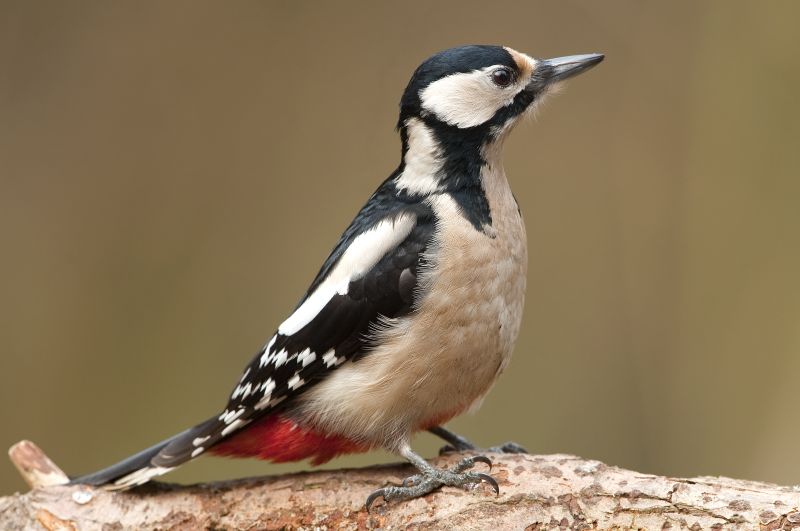 Skowronek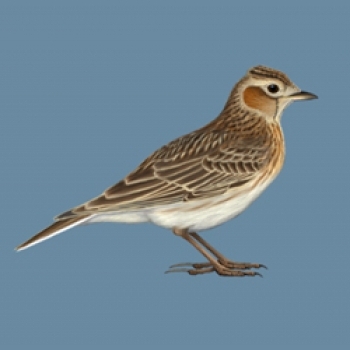 Remiz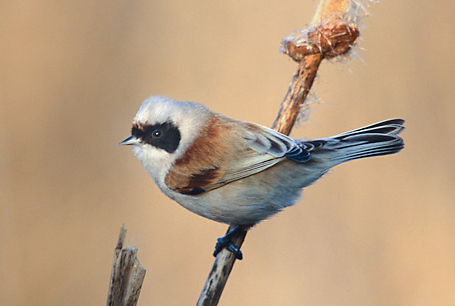 Jaskółka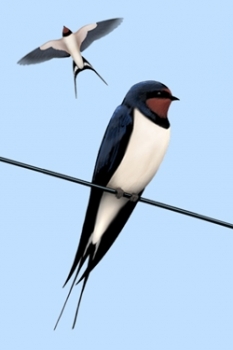 Wróbel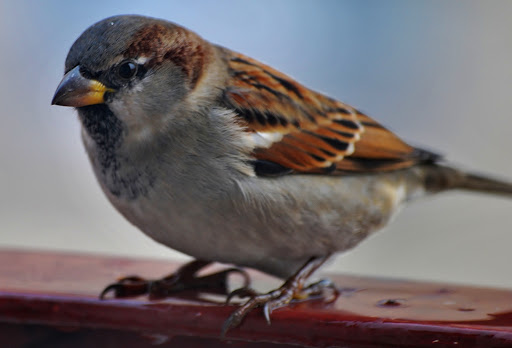 Bocian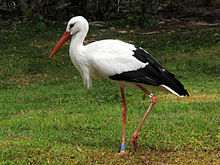 